WattNom complet: James Watt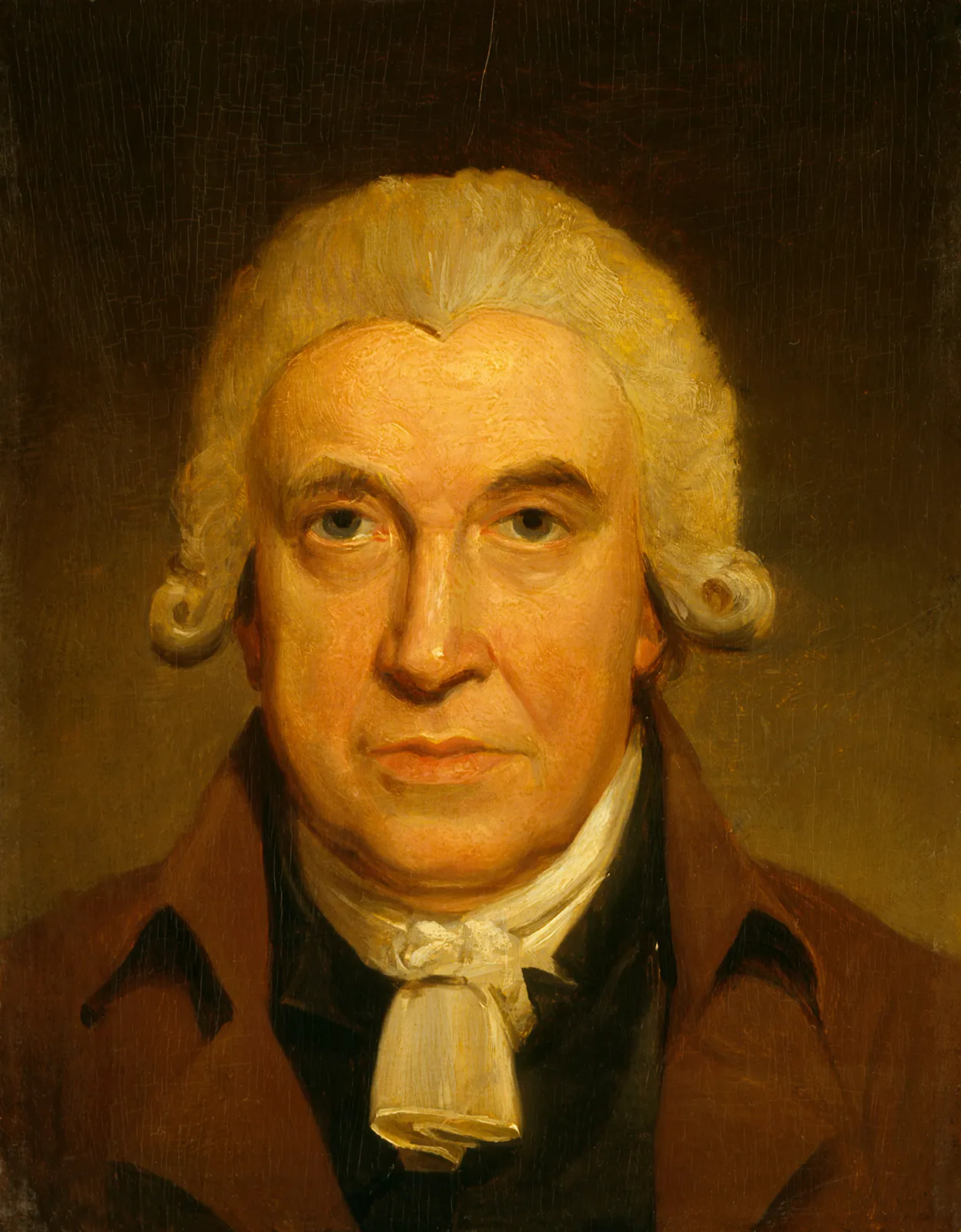 Pays: Angleterre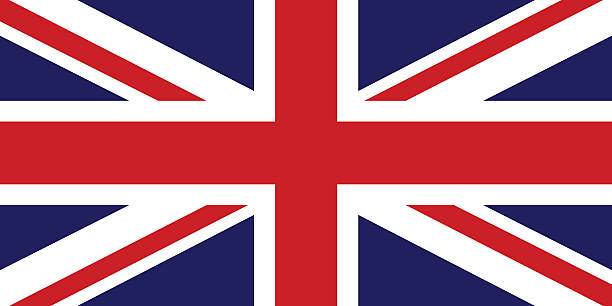 Invention: Machine à vapeur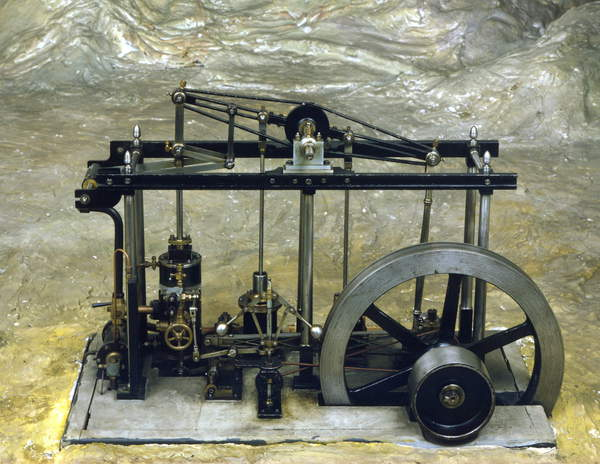 